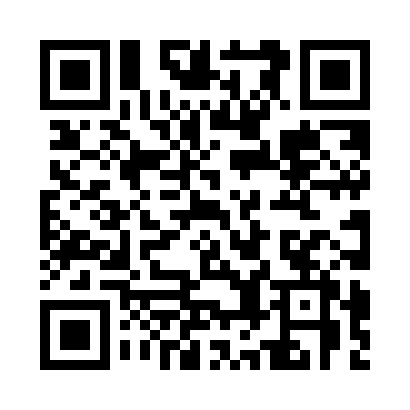 Prayer times for Goyang, South KoreaWed 1 May 2024 - Fri 31 May 2024High Latitude Method: NonePrayer Calculation Method: Muslim World LeagueAsar Calculation Method: ShafiPrayer times provided by https://www.salahtimes.comDateDayFajrSunriseDhuhrAsrMaghribIsha1Wed3:595:3712:304:177:238:552Thu3:575:3612:304:187:248:573Fri3:565:3512:304:187:258:584Sat3:545:3412:304:187:268:595Sun3:535:3312:294:187:279:016Mon3:515:3212:294:187:279:027Tue3:505:3112:294:187:289:038Wed3:485:3012:294:197:299:049Thu3:475:2912:294:197:309:0610Fri3:455:2812:294:197:319:0711Sat3:445:2712:294:197:329:0812Sun3:435:2612:294:197:339:1013Mon3:415:2512:294:207:349:1114Tue3:405:2412:294:207:359:1215Wed3:395:2312:294:207:359:1316Thu3:385:2212:294:207:369:1517Fri3:365:2212:294:207:379:1618Sat3:355:2112:294:217:389:1719Sun3:345:2012:294:217:399:1820Mon3:335:1912:294:217:409:1921Tue3:325:1912:294:217:409:2122Wed3:315:1812:294:217:419:2223Thu3:305:1712:304:227:429:2324Fri3:295:1712:304:227:439:2425Sat3:285:1612:304:227:449:2526Sun3:275:1612:304:227:449:2627Mon3:265:1512:304:227:459:2728Tue3:255:1512:304:237:469:2829Wed3:245:1412:304:237:479:2930Thu3:235:1412:304:237:479:3031Fri3:225:1312:304:237:489:31